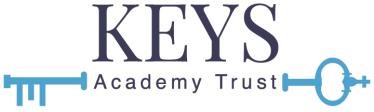 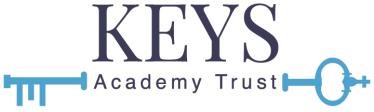 Zasady obecności – podsumowanie dla rodziców i/lub opiekunówZobowiązanie do obecnościPracownicy Earley St Peter’s Primary School we współpracy z rodzicami i/lub opiekunami, uczniami, guwernerami, powiernikami The Keys Academy Trust i władzami lokalnymi, zobowiązują się do zapewnienia edukacji na najwyższym poziomie wszystkim naszym podopiecznym dzieciom.Rodzice i/lub opiekunowieRodzice i/lub Opiekunowie są prawnie odpowiedzialni za zapewnienie, aby ich dzieci w wieku obowiązku szkolnego otrzymywały skuteczną edukację, odpowiednią do ich: wieku, zdolności, uzdolnień i wszelkich specjalnych potrzeb edukacyjnych jakie mogą mieć. Większość rodziców wywiązuje się z tego obowiązku poprzez zapisanie swoich dzieci do szkoły. Rodzice, których dzieci są zapisane do szkoły, ponoszą odpowiedzialność za dopilnowanie, aby ich dzieci uczęszczały i przebywały w niej.Uczniowie z ciągłą nieobecnością (obecność poniżej 90%)•  Jeżeli uczeń opuści 10 lub więcej dni szkolnych to władze szkolne zastosują strategie zabezpieczające i wystawią skierowanie do powiadomienia władz lokalnych o ,,Dziecko Brakujące w Edukacji”;• Jeżeli uczeń opuścił zajęcia przez 20 lub więcej dni to władze lokalne zarejestrują go jako ,,Dziecko Brakujące w Edukacji”.Rodzice i/lub opiekunowie są również odpowiedzialni za:▪ dbanie o to, aby ich dzieci były punktualne i wiedziały jak ważna jest dobra frekwencja;▪ wpajanie dzieciom świadomości wagi regularnego uczęszczania do szkoły;▪ wpajania dzieciom konieczności przestrzegania szkolnego kodeksu postępowania;▪ poinformowania szkoły o nieobecności ucznia już pierwszego dnia i najpóźniej do godz. 9.30;▪ przedstawienie szkole usprawiedliwienia nieobecności;▪ poinformowanie szkoły o wszelkich zmianach danych kontaktowych;▪ podania pełnych danych kontaktowych (np. numer telefonu do pracy), które zostaną wykorzystane w celu nawiązania skutecznego kontaktu w sytuacjach awaryjnych;▪ aktywnie interesować się karierą szkolną swoich dzieci, chwaląc i zachęcając je do dobrej pracy i zachowania, a także uczestnicząc w wieczorach dla rodziców i innych odpowiednich spotkaniach/wywiadówkach;▪ współpracę ze szkołą w celu rozwiązania problemów, które mogą prowadzić do nieobecności;▪ unikania umawiania podopiecznych na wizyty lekarskie/dentystyczne w godzinach edukacyjnych;▪ nie planowania wakacji, urlopów czy wyjazdów w trakcie semestru szkolnego;▪ traktowania całego personelu szkolengo z szacunkiem;▪ aktywnego wspieranie pracy szkoły;▪ wzywanie personelu do pomocy, gdy jej potrzebuje;▪ jak najszybszego informowania o okolicznościach, które mogą mieć wpływ na nieobecność lub wymagają wsparcia;▪ aktywne angażowanie się w oferowane wsparcie.Oczekujemy, że wszyscy uczniowie: • Będą codziennie uczęszczać do szkoły przez cały rok akademicki, chyba że istnieją uzasadnione powody do ich nieobecności; • Przybywać będą do szkoły punktualnie; • Będą odpowiednio przygotowani na dany dzień; • Poinformują nauczyciela klasy lub odpowiedniego członka personelu o wszelkich kwestiach, które mogą mieć wpływ na ich uczęszczanie do szkoły.Uczniowie opuszczajacy placówkę w dniu szkolnymUczniom nie wolno opuszczać terenu szkoły bez uprzedniej zgody pracowników szkoły. Rodzice i/lub opiekunowie powinni umawiać je na wszelkie wizyty lekarskie, dentystyczne i inne - poza godzinami zajęć lekcyjnych, chyba że jest to sytuacja nagła. Rodzice i/lub opiekunowie proszeni są o pisemne potwierdzenie przyczyny planowanej nieobecności, godziny wyjazdu oraz przewidywanej godziny powrotu ucznia do szkoły.Nieobecność• Urlop w czasie semestru – zmiany w przepisach, które weszły w życie we wrześniu 2013 r. jasno określiły, że dyrektorzy nie mogą udzielać urlopów w czasie semestru, chyba że zaistnieją wyjątkowe okoliczności. Jeśli za Twoją prośbą stoją wyjątkowe okoliczności, powinieneś omówić je z dyrektorem szkoły.• Obrzędy religijne – dopuszczalny jest maksymalnie 1 dzień nieobecności w przypadku uznanych praktyk religijnych i tylko wtedy, gdy są one uznane przez organizacje kościelne/religijne.• Wizyty lekarskie, dentystyczne lub szpitalne – upewnij się, że te wizyty odbywają się poza godzinami zajęć lekcyjnych, aby nie zakłócały edukacji Twojego dziecka.• Nieobecność spowodowana żałobą będzie oceniana indywidualnie, ale prawdopodobnie będzie wynosić maksymalnie do 3 dni nieobecności.Procedura Postępowania KarnegoSzkoła kieruje sprawy nieusprawiedliwionych nieobecności uczniów do władz lokalnych, gdzie będą podlegać rozpatrzeniu według ich kodeksu karnego. Jeżeli chcesz zabrać dziecko ze szkoły w czasie semestru to musisz uzyskać zgodę dyrektora szkoły. Można to zrobić jedynie po wcześniejszym złożeniu wniosku do dyrektora szkoły, w którym podasz zaistniałe, wyjątkowe okoliczności. Należy pamiętać, że nieuprawniona nieobecność trwająca 5 dni lub dłużej może skutkować nałożeniem mandatu karnego: - kara grzywny w wysokości 60 GBP, - w przypadku niezapłacenia  po 21 dniach kara zostaje podwojona do 120 GBP, - a w przypadku niezapłacenia po 28 dniach zostanie wszczęte postępowanie sądowe. Mandaty karne są nakładane na rodzica i na dziecko.Zmiana szkołyWażne jest, aby rodzice i/lub opiekunowie, którzy zdecydują się wysłać/zapisać swoje dziecko do innej szkoły - jak najszybciej powiadomili o tym fakcie pisemnie Sekretariat Szkoły podając nazwę nowej placówki.